Zastupitelstvo města Prostějova s c h v a l u j e z důvodů uvedených v důvodové zprávě k materiálu:výkup pozemků p.č. 7308/1 – orná půda o výměře 2.500 m2, p.č. 7308/2 – orná půda o výměře 372 m2, p.č. 7308/3 – ostatní plocha o výměře 65 m2, p.č. 7309/1 – orná půda o výměře 1.182 m2, p.č. 7309/2 – orná půda o výměře 186 m2 a p.č. 7309/3 – ostatní plocha o výměře 30 m2, vše v k.ú. Prostějov, od vlastníka tohoto pozemku do vlastnictví Statutárního města Prostějova za kupní cenu ve výši 350 Kč/m2, tj. celkem 1.517.250 Kč, za následujících podmínek:kupní cena bude zaplacena do 14 dnů po provedení vkladu vlastnického práva dle kupní smlouvy do katastru nemovitostí,správní poplatek spojený s podáním návrhu na povolení vkladu vlastnického práva do katastru nemovitostí uhradí prodávající, 2) rozpočtové opatření, kterým se: - zvyšuje rozpočet výdajů- snižuje stav rezerv městaDůvodová zpráva:Na Odbor správy a údržby majetku města se dne 30.06.2016 obrátil vlastník s nabídkou odprodeje pozemků p.č. 7308/1 – orná půda o výměře 2.500 m2, p.č. 7308/2 – orná půda o výměře 372 m2, p.č. 7308/3 – ostatní plocha o výměře 65 m2, p.č. 7309/1 – orná půda o výměře 1.182 m2, p.č. 7309/2 – orná půda o výměře 186 m2 a p.č. 7309/3 – ostatní plocha o výměře 30 m2, vše v k.ú. Prostějov. Za uvedené pozemky požadovala kupní cenu ve výši 369 Kč/m2. Vzhledem k tomu, že Statutární město Prostějov v dané lokalitě již vykoupilo několik pozemků za kupní cenu ve výši 250 Kč/m2, byla žadatelka vyzvána k jednání o snížení požadované kupní ceny. Po proběhlém jednání Odbor správy a údržby majetku města obdržel vyjádření, ve kterém žadatelka uvádí, že je ochotná akceptovat kupní cenu ve výši 350 Kč/m2. Pod tuto cenu pozemky není ochotna prodat. Dle jejího vyjádření je nutné vzít v potaz cenový nárůst, který během roku 2016 vznikl. Pozemky se nachází jižně od ulice Kojetínská v Prostějově a jsou v současné době zemědělsky využívány, a to bez řádně uzavřené pachtovní smlouvy. Záležitost je vedená pod SpZn. OSUMM 228/2016.   Odbor územního plánování a památkové péče odkup pozemků p.č. 7308/1, p.č. 7308/2, p.č. 7308/3, p.č. 7309/1, p.č. 7309/2 a p.č. 7309/3, vše v k.ú. Prostějov, doporučuje. Pozemky leží dle ÚP Prostějov v ploše Smíšené výrobní (VS) č. plochy 0763, plocha přestavby Z56.Prostorová regulace dle tab. č. 1: zastavěnost 10-40%, minimální plocha zeleně 15%,  maximální výška zástavby 15m, areálový typ zástavby (a). (areálový typ (a): zpravidla oplocený soubor pozemků staveb a zařízení sloužící pro různé způsoby využití (zejména výroba, technická infrastruktura, doprava a občanské vybavení pro vzdělávání a výchovu) zpravidla s jedním vjezdem / vstupem; plocha areálu je zpravidla zčásti zastavěná, zčásti volná, bez nároku na určení stavební čáry; jeho součástí jsou také pozemky provozních prostranství, případně rezervní plochy pro jeho rozšíření a pozemky zeleně)Plochy smíšené výrobní (VS):Hlavní využití 7.7.1.:pozemky staveb a zařízení pro nerušivou výrobu a nerušivé služby, včetně skladů  potřebných pro jejich provozování, s důrazem na čisté inovační technologie;pozemky staveb a zařízení pro administrativu a strategické služby, včetně technologických center.;pozemky staveb a zařízení pro zemědělství na plochách č. 0549, 0560, 0712, 0737, 0738, 0834, 0857, 0964, 0965, 0966;pozemky staveb a zařízení pro truck centra na ploše č. 0710.Přípustné využití 7.7.2., přičemž pozemky, stavby a zařízení uvedené níže neznemožní plnohodnotné hlavní využití dané plochy:pozemky, stavby a zařízení pro vzdělávání, vědu a výzkum; pozemky, stavby a zařízení související technické infrastruktury;stavby a zařízení pro maloobchod integrované do výrobních objektů či areálů;pozemky, stavby a zařízení pro bydlení správců budov či areálů;stavby pro pohotovostní ubytování pracovníků;pozemky a stavby hromadných garáží pro vozidla skupiny 1 sloužící pro potřeby obyvatel  a návštěvníků přilehlého území;pozemky staveb a zařízení pro fotovoltaické elektrárny na plochách č. 0718, 1022;oplocení pozemků, které neomezí průchodnost územímpozemky doprovodné a další zeleně (např. stromořadí, aleje, remízy, ÚSES) a pozemky  vodních toků a ploch včetně protierozních, protipovodňových a retenčních opatření.Podmíněně přípustné využití 7.7.3., přičemž pozemky, stavby či zařízení uvedené níže lze do území umístit za podmínky prokázání, že jejich řešení, včetně zajištění nároků statické dopravy, je v souladu s požadavky na ochranu hodnot území (viz bod 3.3.) a jejich provoz nesníží kvalitu prostředí souvisejícího území, neohrozí jeho hodnoty a nepřiměřeně nezvýší dopravní zátěž v obytných lokalitách:pozemky, stavby a zařízení související dopravní infrastruktury; pozemky parků a další veřejné zeleně;pozemky staveb a zařízení pro rušivou výrobu a potenciálně rušivé služby;pozemky staveb a zařízení pro občanské vybavení, zejména služby, včetně skladů nezbytných pro jejich provozování, to vše v kapacitě úměrné potenciálu daného území;pozemky staveb a zařízení pro zemědělství;pozemky stavebních dvorů;pozemky staveb a zařízení pro údržbu pozemních komunikací;pozemky čerpacích stanic pohonných hmot, včetně staveb pro jejich reklamu a dalších staveb pro služby motoristům;pozemky staveb a zařízení pro maloobchod, přičemž venkovní parkování bude vybaveno rastrem vzrostlé zeleně (splnění podmínek bude prokázáno územní studií s důrazem na dopravní obslužnost);třídírny odpadů, recyklace, obalovny;stavby a zařízení pro informace, reklamu a propagaci jako stavby dočasné;firemní, muzejní a multimediální expozice (i s možností samostatných objektů) a související  vybavenost pro provozovatele a návštěvníky v souvislosti s hlavním využitím;pozemky, stavby a zařízení pro parkování pro vozidla skupiny 1, 2 a 3 určené pro přímou obsluhu stavby nebo území, provozní a manipulační plochy určené pro přímou obsluhu staveb.Podmínky prostorového uspořádání: 7.7.5 v přestavbových a zastavitelných plochách:minimální podíl zeleně na rostlém terénu je případně stanoven v Příloze č. 1 tj. 15%;jiné prostorové uspořádání je nutné ověřit územní studií; rozvodná energetická vedení a vedení elektronických komunikací se umisťují pod zem, pokud je to technicky možné.Rada města Prostějova na své schůzi konané dne 08.11.2016 usnesením č. 61041 rozhodla materiál 10.9 Výkup pozemků v k.ú. Prostějov v ulici Kojetínská a rozpočtové opatření kapitoly 50 odložit s tím, že Mgr. Vojtek bude jednat o snížení ceny. O snížení požadované kupní ceny jednal náměstek primátorky Mgr. Jiří Pospíšil. Vlastník ovšem s jakýmkoliv snížením kupní ceny nesouhlasí a toto své stanovisko zaslala ve vyjádření ze dne 23.11.2016 (vyjádření bylo doručeno Odboru správy a údržby majetku města dne 30.11.2016 – pozn. OSÚMM) – viz příloha č. 2.   Rada města Prostějova na své schůzi konané dne 06.12.2016 usnesením č. 61157 doporučila Zastupitelstvu města Prostějova schválit z důvodů uvedených v důvodové zprávě k materiálu:výkup pozemků p.č. 7308/1 – orná půda o výměře 2.500 m2, p.č. 7308/2 – orná půda o výměře 372 m2, p.č. 7308/3 – ostatní plocha o výměře 65 m2, p.č. 7309/1 – orná půda o výměře 1.182 m2, p.č. 7309/2 – orná půda o výměře 186 m2 a p.č. 7309/3 – ostatní plocha o výměře 30 m2, vše v k.ú. Prostějov, od vlastníka tohoto pozemku do vlastnictví Statutárního města Prostějova za kupní cenu ve výši 350 Kč/m2, tj. celkem 1.517.250 Kč, za následujících podmínek:kupní cena bude zaplacena do 14 dnů po provedení vkladu vlastnického práva dle kupní smlouvy do katastru nemovitostí,správní poplatek spojený s podáním návrhu na povolení vkladu vlastnického práva do katastru nemovitostí uhradí prodávající, 2) rozpočtové opatření, kterým se: - zvyšuje rozpočet výdajů- snižuje stav rezerv městaOdbor správy a údržby majetku města – nemá námitek ke schválení výkupu pozemků p.č. 7308/1 – orná půda o výměře 2.500 m2, p.č. 7308/2 – orná půda o výměře 372 m2, p.č. 7308/3 – ostatní plocha o výměře 65 m2, p.č. 7309/1 – orná půda o výměře 1.182 m2, p.č. 7309/2 – orná půda o výměře 186 m2 a p.č. 7309/3 – ostatní plocha o výměře 30 m2, vše v k.ú. Prostějov, za podmínek uvedených v návrhu usnesení.Odbor správy a údržby majetku města opětovně zdůrazňuje, že pozemky Statutárního města Prostějova v blízkém okolí byly v minulosti vykupovány za kupní cenu ve výši 250 Kč/m2 a že nabízené pozemky jsou zemědělsky využívány bez řádně uzavřené pachtovní smlouvy. Předkládané rozpočtové opatření má vliv na rozpočet města. Dle výše uvedeného návrhu dojde ke snížení finančních prostředků ve Fondu rezerv a rozvoje o částku 1.517.250 Kč a současně ke zvýšení finančních prostředků výdajů u kapitoly 50 – správa a nakládání s majetkem města o částku 1.517.250 Kč.Souhlas ke zpracování osobních údajů dle zákona č. 101/2000 Sb., o ochraně osobních údajů a o změně některých zákonů, ve znění pozdějších předpisů, byl vlastníkem udělen a je založen ve spise. Vlastník dlužníkem Statutárního města Prostějova. Materiál byl předložen k projednání na schůzi Finančního výboru dne 13.02.2017. Osobní údaje fyzických osob jsou z textu vyjmuty v souladu s příslušnými ustanoveními zákona č.101/2000 Sb., o ochraně osobních údajů a o změně některých zákonů, ve znění pozdějších předpisů. Úplné znění materiálu je v souladu s příslušnými ustanoveními zákona č. 128/2000 Sb., o obcích (obecní zřízení), ve znění pozdějších předpisů k nahlédnutí na Magistrátu města Prostějova.Přílohy: č. 1 – situační mapa              č. 2 – vyjádření ze dne 23.11.2016 – odstraněno z důvodu ochrany osobních údajůProstějov 07.02.2017  Osoba odpovědná za správnost: Mgr. Libor Vojtek, vedoucí OSÚMM, v. r. Zpracovala: Helena Burešová, odborný referent oddělení nakládání s majetkem města OSÚMM, v. r. Příloha č. 1 – situační mapa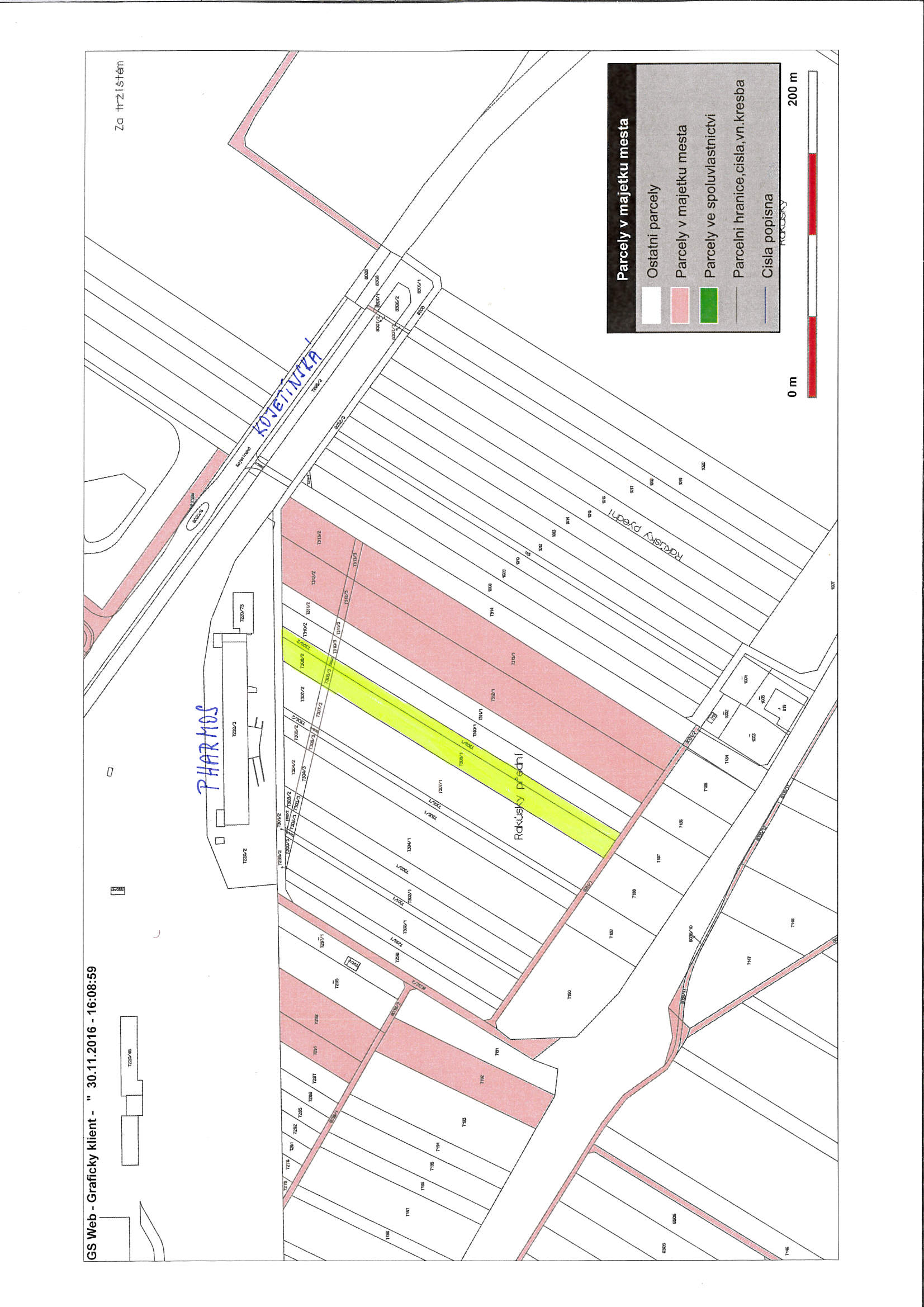 MATERIÁLMATERIÁLčíslo: pro zasedání pro zasedání pro zasedání pro zasedání Zastupitelstva města Prostějova konané dne 20.02.2017Zastupitelstva města Prostějova konané dne 20.02.2017Zastupitelstva města Prostějova konané dne 20.02.2017Zastupitelstva města Prostějova konané dne 20.02.2017Název materiálu:Schválení výkupu pozemků v k.ú. Prostějov v ulici Kojetínská a rozpočtové opatření kapitoly 50 – správa a nakládání s majetkem městaSchválení výkupu pozemků v k.ú. Prostějov v ulici Kojetínská a rozpočtové opatření kapitoly 50 – správa a nakládání s majetkem městaSchválení výkupu pozemků v k.ú. Prostějov v ulici Kojetínská a rozpočtové opatření kapitoly 50 – správa a nakládání s majetkem městaPředkládá:Rada města ProstějovaRada města ProstějovaRada města ProstějovaMgr. Jiří Pospíšil, náměstek primátorky, v. r. Mgr. Jiří Pospíšil, náměstek primátorky, v. r. Mgr. Jiří Pospíšil, náměstek primátorky, v. r. Návrh usnesení:Návrh usnesení:Návrh usnesení:Návrh usnesení:KapitolaODPAPolZPUZOrganizaceO hodnotu v Kč00000000500064096130105000000000001.517.250zvýšení pol. 6130 – pozemky; výkup pozemků v k.ú. Prostějov – ul. Kojetínská (kupní cena)zvýšení pol. 6130 – pozemky; výkup pozemků v k.ú. Prostějov – ul. Kojetínská (kupní cena)zvýšení pol. 6130 – pozemky; výkup pozemků v k.ú. Prostějov – ul. Kojetínská (kupní cena)zvýšení pol. 6130 – pozemky; výkup pozemků v k.ú. Prostějov – ul. Kojetínská (kupní cena)zvýšení pol. 6130 – pozemky; výkup pozemků v k.ú. Prostějov – ul. Kojetínská (kupní cena)zvýšení pol. 6130 – pozemky; výkup pozemků v k.ú. Prostějov – ul. Kojetínská (kupní cena)zvýšení pol. 6130 – pozemky; výkup pozemků v k.ú. Prostějov – ul. Kojetínská (kupní cena)KapitolaODPAPolZPUZOrganizaceO hodnotu v Kč00000000708115107000000000001.517.250snížení pol. 8115 – Fond rezerv a rozvojesnížení pol. 8115 – Fond rezerv a rozvojesnížení pol. 8115 – Fond rezerv a rozvojesnížení pol. 8115 – Fond rezerv a rozvojesnížení pol. 8115 – Fond rezerv a rozvojesnížení pol. 8115 – Fond rezerv a rozvojesnížení pol. 8115 – Fond rezerv a rozvojeKapitolaODPAPolZPUZOrganizaceO hodnotu v Kč00000000500064096130105000000000001.517.250zvýšení pol. 6130 – pozemky; výkup pozemků v k.ú. Prostějov – ul. Kojetínská (kupní cena)zvýšení pol. 6130 – pozemky; výkup pozemků v k.ú. Prostějov – ul. Kojetínská (kupní cena)zvýšení pol. 6130 – pozemky; výkup pozemků v k.ú. Prostějov – ul. Kojetínská (kupní cena)zvýšení pol. 6130 – pozemky; výkup pozemků v k.ú. Prostějov – ul. Kojetínská (kupní cena)zvýšení pol. 6130 – pozemky; výkup pozemků v k.ú. Prostějov – ul. Kojetínská (kupní cena)zvýšení pol. 6130 – pozemky; výkup pozemků v k.ú. Prostějov – ul. Kojetínská (kupní cena)zvýšení pol. 6130 – pozemky; výkup pozemků v k.ú. Prostějov – ul. Kojetínská (kupní cena)KapitolaODPAPolZPUZOrganizaceO hodnotu v Kč00000000708115107000000000001.517.250snížení pol. 8115 – Fond rezerv a rozvojesnížení pol. 8115 – Fond rezerv a rozvojesnížení pol. 8115 – Fond rezerv a rozvojesnížení pol. 8115 – Fond rezerv a rozvojesnížení pol. 8115 – Fond rezerv a rozvojesnížení pol. 8115 – Fond rezerv a rozvojesnížení pol. 8115 – Fond rezerv a rozvoje